 Reading Bingo P4-7Choose a reading activity to do on World Book Day. If you are feeling brave roll a penny and do the task it lands on. Have fun reading.Read your book and then……Invent a prequel or sequel to itRead to a younger childMake a den and read a book insideDraw a new cover and blurbRead a non-fiction book and create a questionnaire for itInvent three new titles for itRead a recipe and follow the instructionsDress a snowman as your favourite character and post a pic to the Reading Challenge blogDesign a    t-shirt for a character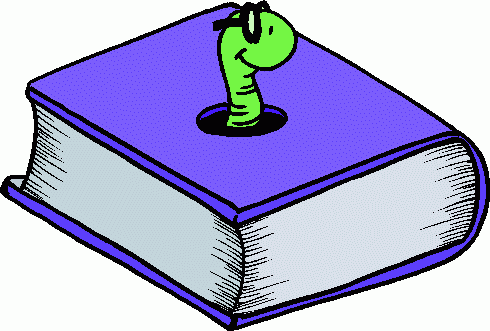 Read a magazine or newspaper article and summarise itRead a poem and make up your ownClose it over and summariseCreate a quiz or crossword  about itWrite a diary entry for a characterInvent a new character for itWrite a letter from one character to anotherDesign an advertising poster for itStoryboard a scene in the bookImagine the book is turned into a film, decide on actors and music for itResearch the author and make a factfile